Урок 8 апреля (среда). (15.30)Сольфеджио.Вспомнить правила:Что такое гамма.Какие ступени устойчивые, а какие неустойчивые.3 вида минораНапиши гамму ре минор 3 вида. Обозначь неустойчивые звуки.Вспомнить правила:что такое аккорд, трезвучие;какие трезвучия бывают;на каких ступенях строятся главные трезвучия;обращения трезвучияПостроить в тональностях ФА мажор главные трезвучия с обращениями и разрешениями. Не забудь закрасить неустойчивые звуки.Музыкальная литература.Тема урока: Вольфганг Амадей Моцарт (биография).Посторайся на сайте https://notkinastya.ru/bryantseva-v-n-muzykalnaya-literatura-zarubezhnyh-stran/ найти учебник Брянцева В.Н. Музыкальная литература зарубежных стран. (Страницы 35-38 –биография композитора.)Можешь посмотреть фильм «Вольфганг А. Моцарт (фильм 1991)»Перепиши таблицу в тетрадь:Вольфганг Амадей Моцарт (1756 – 1791)В. А. Моцарт – великий австрийский композитор, клавесинист-виртуоз, скрипач, органист, дирижёр, представитель Венской классической школы.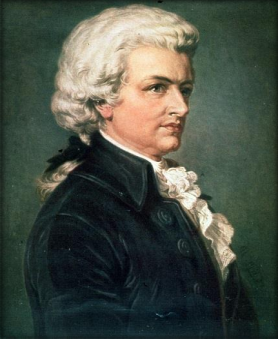 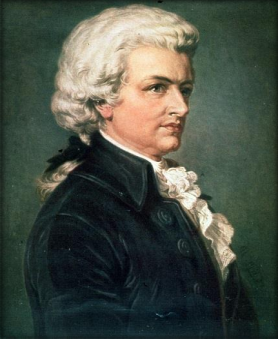 Родился	в	городе	Зальцбурге	(Австрия)	в	семье	скрипача придворной капеллы Леопольда Моцарта.При крещении получил имена Иоганн Хризостом Вольфганг Теофил (Готтлиб) Моцарт.26 января1756 г.Начало занятий музыкой под руководством отца.1758 г.Первые сочинения.1761 г.Первые концертные поездки в Мюнхен и Вену.1762 г.Триумфальные гастроли в Германии, Австрии, Франции, Великобритании, Швейцарии, Италии вместе с отцом и старшей сестрой Марией Анной (Наннерль). В. А. Моцарту – 7лет.Знакомство с Иоганном Христианом Бахом – выдающимся композитором, одним из сыновей великого И. С.Баха.Первые публикации сочинений.1763 – 1766 гг.Исполнение первых симфоний в Лондоне.1765 г.Премьера оперы «Мнимая простушка» в Зальцбурге.1769 г.Поездка в Италию. Вольфгангу 13лет.Избирается членом Болонской филармонической академии.1769 – 1771 гг.Придворная служба у архиепископа графа Колоредо в Зальцбурге в качестве концертмейстера и органиста.1771 – 1781гг.Поездка с матерью в Париж. В. А. Моцарту 22 года.Написано около трёхсот произведений разных жанров.Заболела и умерла его мать.Возвращение в Зальцбург.1778 г.Разрыв с архиепископом Зальцбурга.В.А.Моцарт становится одним из первых композиторов, избравших необеспеченную жизнь свободного художника.Переезд в Вену.Создание опер «Похищение из сераля», «Свадьба Фигаро».Концерты. Частные уроки.Знакомство и дружба с Й. Гайдном.1781 – 1782 гг.Премьера оперы «Свадьба Фигаро» в Вене.1786 г.Окончание работы над оперой «Дон Жуан».Назначение	на	должность	«Императорского	и	королевского камерного музыканта» при дворе императора ИосифаII.Встреча с Л. ван Бетховеном.1787 г.Создание последних симфоний № 39, 40,41.1788 г.Сочинение оперы «Волшебная флейта».Работа над Реквиемом.1791 г.Смерть композитора.В. А. Моцарт был похоронен в общей могиле для бедных на кладбище св. Марка в Вене.4 декабря1791 г.